Your research questionOn your own, write down the current version of your research question:How might you refine this question in the course of this morning?Think about your refined question(s) and how you will begin to address them:Adapted from http://www.socscidiss.bham.ac.uk/research-question.htmlEducational Research Design Module 
12th April 2016Learning Activity on Developing Your Research Question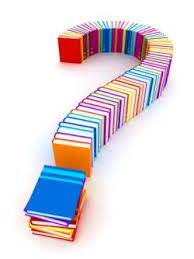 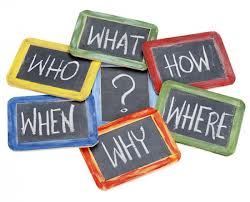 Research Question:Data Sources and Methods:Justification – who will care about this?Practicalities – what resources and skills will you need?